ESTADO DO RIO GRANDE DO NORTECÂMARA MUNICIPAL DE SÃO JOÃO DO SABUGIREQUERIMENTO Nº. 086/2021Requeiro a V. Ex.ª, com base no artigo 154 do Regimento Interno e ouvido o plenário desta casa, requer que seja enviado ofício ao Diretor-Presidente da Companhia Estadual de Habitação e Desenvolvimento Urbano -  CEHAB, Pablo Thiago Lins, pedindo informações sobre o processo de regularização fundiária dos 2 conjuntos habitacionais: o Dary Dantas com 40 beneficiários e o José Cândido de Morais com 32 beneficiários. JUSTIFICATIVA EM PLENÁRIO		        Sala das Sessões, em 18 de agosto de 2021.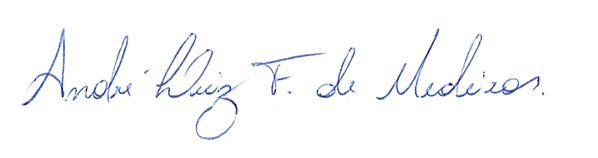 _______________________________________________                  MARIA APARECIDA MORAIS DE ARAÚJOVEREADORA - AUTORA